            WHAT ARE YOU WEARING TODAY? – Kaj imaš danes oblečeno?Poslušaj poimenovanja oblačil, ki jih najdeš na povezavi: https://www.youtube.com/watch?v=y1r12OYDY3w Večkrat poslušaj in ponavljaj slišano. Spremljaj tudi zapis poimenovanj.Reši spodnji delovni list.K vsaki sličici pripiši ustrezno poimenovanje. Glej primer, ki je že rešen. Izbiraj med možnostmi, ki so zapisane pod tabelo s sličicami.WINTER COAT,  SLIPPERS,  TROUSERS,  LEGGINGS, SWEATSHIRT,  JACKET,  SOCKS, JUMPER/SWEATER/PULLOVER,  SHOES,  TRAINERS,  T-SHIRT, HOODY, SHIRT,  BOOTS, SKIRT, DRESS, JEANS, TRACKSUIT, SCARF, HAT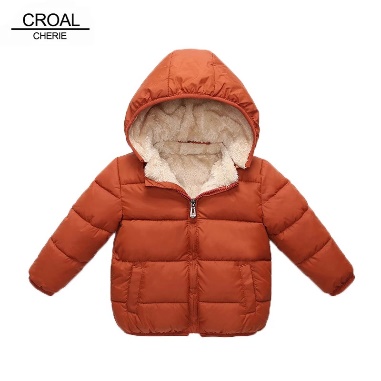    WINTER COAT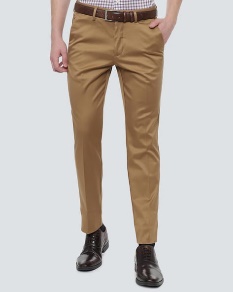 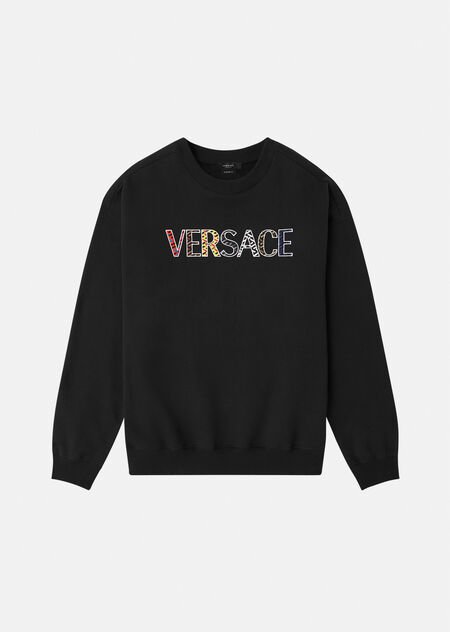 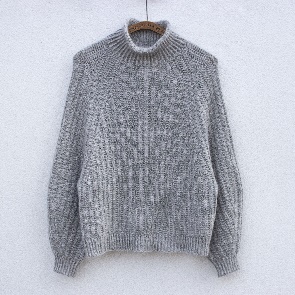 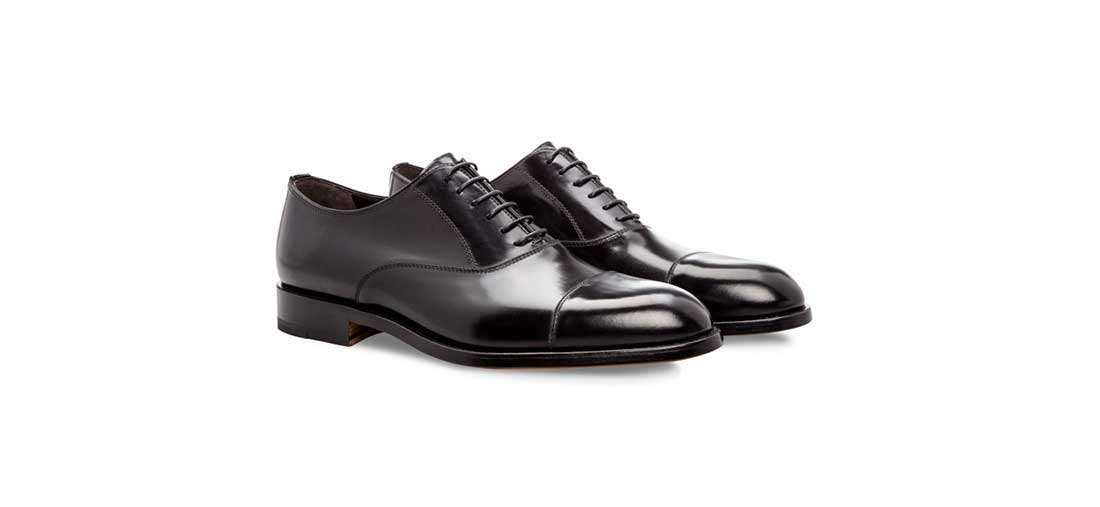 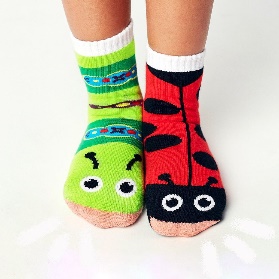 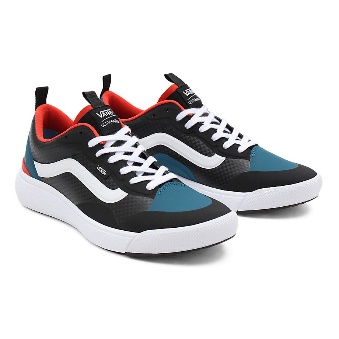 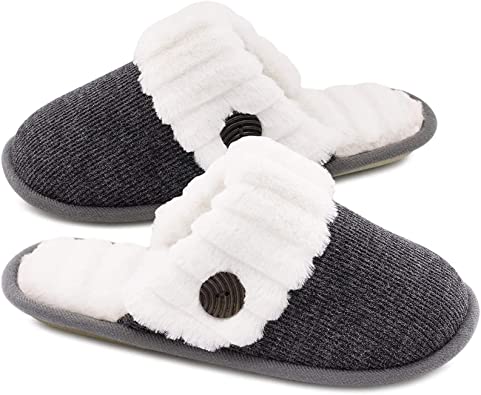   SLIPPERS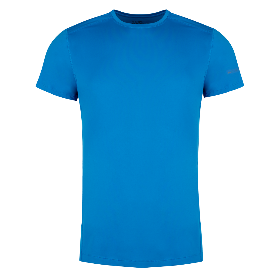 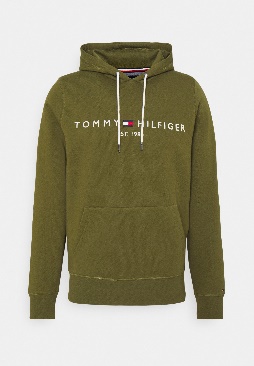 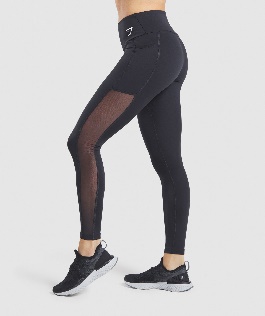 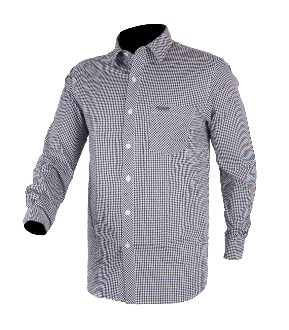 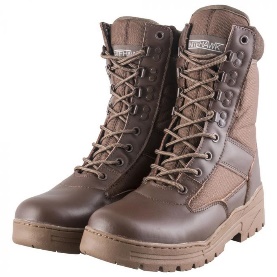 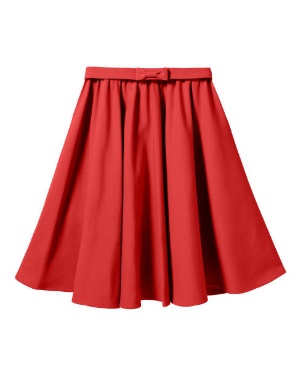 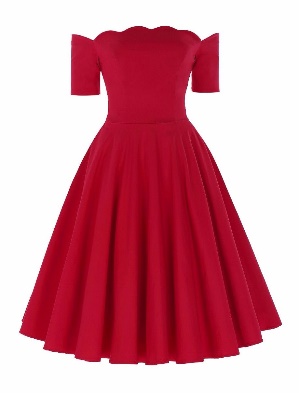 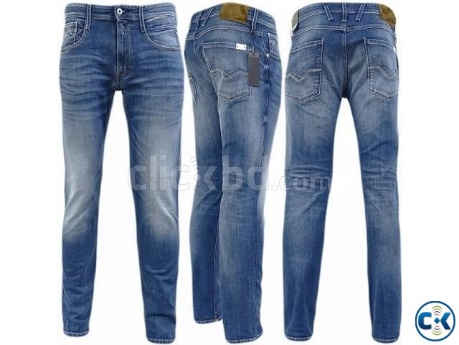 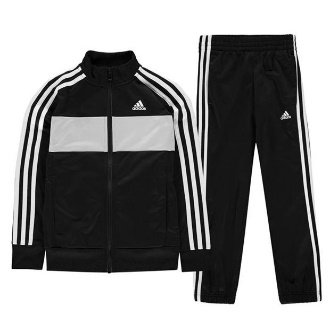 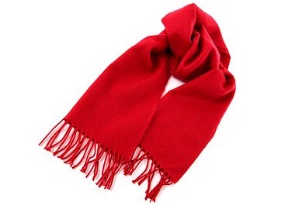 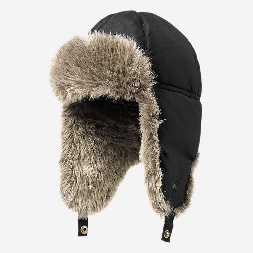 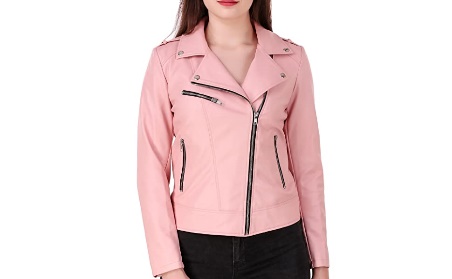 